DONA, BRUIXA, REMEIERA9a. EdicióTallers del Racó Natural & Associación Sagrado y Ancestral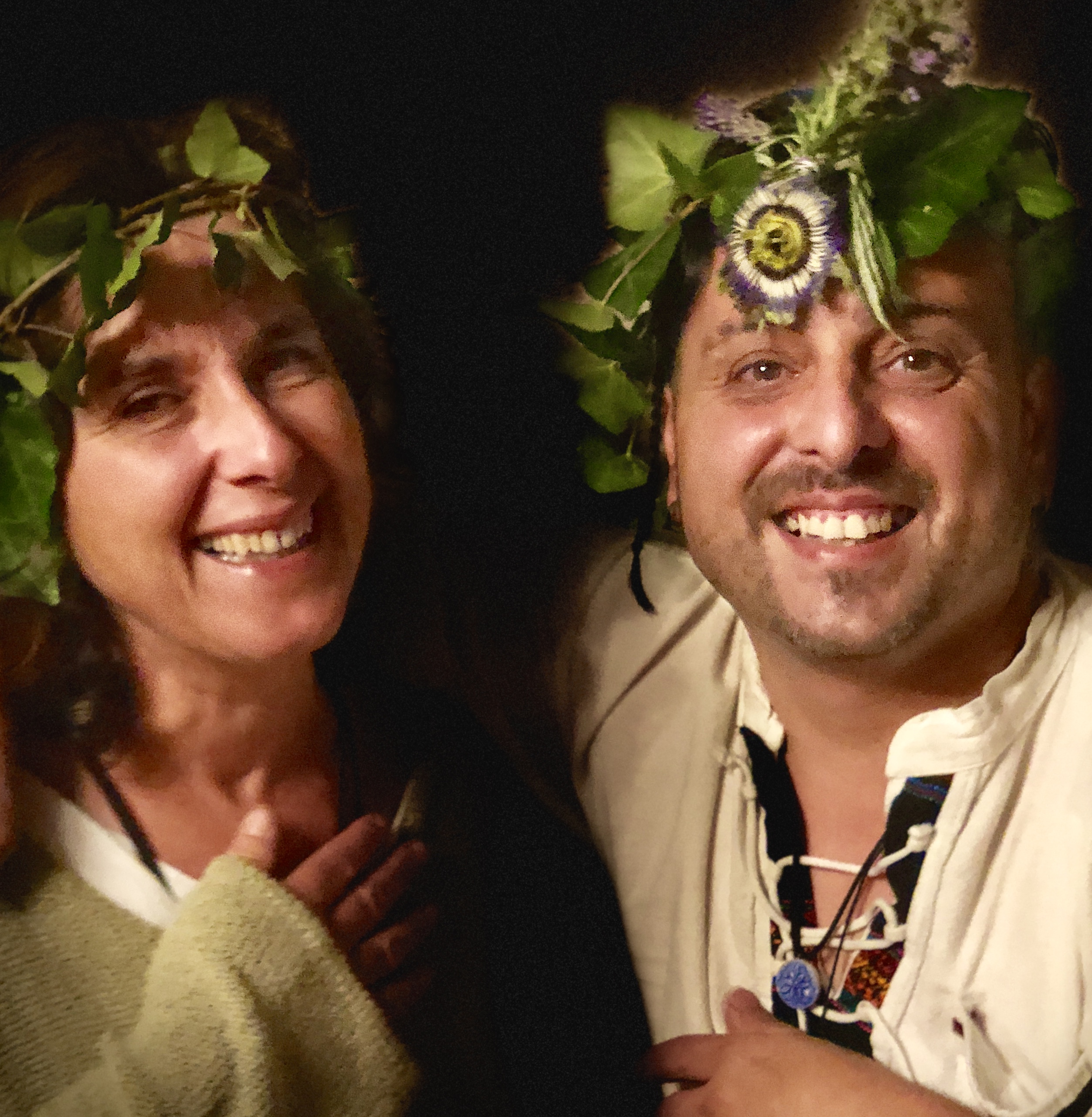 Trobada de tots els assistents a les 10h.Ens submergirem en el món de les Bruixes, dones remeieres, coneixedores de la Natura i el saber popular. Passejada botànica per l’entorn on identificarem les herbes remeieres en el seu àmbit natural. Visita al jardí botànic de plantes medicinals.Descobrirem quines i com les utilitzaven les bruixes pels seus preparats per fer remeis, beuratges i elixirs. Aprendrem com, quan i de quina manera es recullen i es conserven.14h. Dinar compartit. Cadascú que porti un plat.Les bruixes volaven? desgranarem les plantes màgiques, al·lucinògenes, les seves propietats curatives i esotèriques. Elaborarem elixirs, amulets i altres encanteris culinaris.Ens acomiadarem amb un Ritual per celebrar l’arribada del Solstici d’Estiu(*).Can Cabot de la BrollaMataró, veïnat de Valldeix Parc Montnegre-Corredor, El MaresmeDiumenge, 5 de Juliol de 2020De 10 a 19h.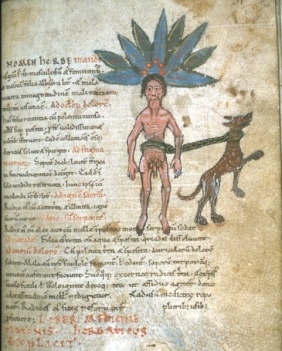 (*)  portar roba blanca per celebrar el ritual.Material que cal portar per fer el taller: Cistell, tisores de podar, bloc de notes, barret i calçat còmode.¼  litre d’alcohol etílic de 96º (el de farmàcia), 1 litre d’aiguardent sec, 1 pot de vidre de 2 litres amb tapaPREU:  50€  Inclou taller i dossier del curs que s’enviarà per mail en format PDF.  PLACES: limitat a un màxim de 15 persones.INFORMACIÓ I RESERVES:raconatural.tallers@gmail.com     628674932     Cristinacursos@sagradoyancestral.com    654130312     Jose